Управление образования Администрации Артинского городского округаМуниципальное бюджетное общеобразовательное учреждение «Свердловская средняя общеобразовательная школа»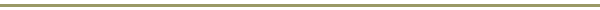 623363 Свердловская область Артинский район, с. Свердловское, ул. Ленина, 21, телефон: (34391) 4-75-92E-mail: sverdlowo@yandex.ru    ИНН 6636005573   КПП 661901001 ОКПО 12312093 ОГРН 1026602054005УТВЕРЖДЕНО:Приказом МБОУ «Свердловская СОШ» № 160 от27.08.2021 г.  План мероприятий 
по повышению объективности оценки образовательных результатовв МБОУ «Свердловская СОШ» в 2021-2022 учебном годуДля повышения объективности оценки образовательных результатов в МБОУ «Свердловская СОШ» будут организованы комплексные мероприятия по трем направлениям: Обеспечение объективности образовательных результатов в рамках конкретной оценочной процедуры в ОО;Выявление необъективных результатов и профилактическая работа с выявленными результатами ОО;Формирование у участников образовательных отношений позитивного отношения к объективной оценке образовательных результатов.Реализация Плана мероприятий по  повышению объективности оценки образовательных результатов в МБОУ «Свердловская СОШ» по направлениям:Обеспечение объективности образовательных результатов в рамках конкретной оценочной процедуры в школе:обеспечение видеонаблюдения  на процедурах оценки качества образования (ВПР, ДКР, ОГЭ, ГВЭ, ЕГЭ ВсОШ);обеспечение общественного наблюдения на процедурах оценки качества образования (ВПР, ДКР, ОГЭ, ГВЭ, ЕГЭ) с соблюдением требований к общественным наблюдателям;привлечение квалифицированных специалистов на всех этапах процедуры (проведение  инструктажей с  организаторами, техническими специалистами, экспертами);применение мер защиты информации (использование ЗКС для передачи материалов процедур оценки);проверка работ школьными комиссиями по стандартизированным критериям с предварительным коллегиальным обсуждением подходов к оцениванию. Выявление необъективных результатов и профилактическая работа с выявленными результатами:Выявление  необъективных результатов оценочной процедуры через анализ результатов оценочных процедур:индекс не подтверждения результатов медалистов,индексы необъективности ВПР и ОГЭ,индексы необъективности ДКР,наличие системы видеонаблюдения и общественного наблюдения в ОО при проведении оценочных процедур.Профилактическая работа с выявленными необъективными результатами:анализ признаков необъективности,разработка комплекса мер по устранению причин необъективности.  Формирование у участников образовательных отношений позитивногоотношения к объективной оценке образовательных результатов:реализация в приоритетном порядке программ помощи педагогам с низкими
результатами, имеющим профессиональные проблемы и дефициты, и т.п.;проведение разъяснительной  работы  с  педагогами по вопросам повышения объективности оценки образовательных результатов;экспертиза  образовательных программ ОО  в части системы оценивания, подготовка рекомендации;проведение учителями и методическими объединениями аналитической экспертной работы с результатами оценочных процедур.План мероприятий повышения объективности оценивания образовательных результатов на 2020/2021 учебный год№ п/пНаправления деятельности, мероприятияСроки исполненияОтветственный 1.Выявление необъективных результатов и профилактическая работа с выявленными результатамиВыявление необъективных результатов и профилактическая работа с выявленными результатамиВыявление необъективных результатов и профилактическая работа с выявленными результатами1Анализ доверительного интервала среднего балла для ОО относительно группы ОО по регионув течении 10  календарных дней после получения результатов независимой оценочной процедурыАдминистрация ОО,  руководители ШМО2Анализ доверительного интервала процента выполнения каждого задания по каждой работе, участвовавшей в оценочной процедурев течении 10  календарных дней после получения результатов независимой оценочной процедурыАдминистрация ОО,  руководители ШМО3Сравнение результатов работы с результатами контрольной группы, с учетом контекстных данныхв течении 10  календарных дней после получения результатов независимой оценочной процедурыАдминистрация ОО,  руководители ШМО4Сравнения достигнутого уровня результатов оценочной процедуры в школе с уровнем результатов  ОГЭ, ЕГЭ с учетом контекстных данныхв течении 10  календарных дней после получения результатов независимой оценочной процедурыАдминистрация ОО,  руководители ШМО2.Меры по повышению компетентности педагогических кадров по вопросам оценивания образовательных результатов обучающихсяМеры по повышению компетентности педагогических кадров по вопросам оценивания образовательных результатов обучающихсяМеры по повышению компетентности педагогических кадров по вопросам оценивания образовательных результатов обучающихся1Оформление заявки в ОО на организацию выездных семинаров, курсов ПК – по вопросам анализа и использования результатов оценки качества образования по заявке ООРуководитель ОО2Обсуждение методологии проведения комплексного анализа результатов процедур оценки качества образования и ГИА на заседаниях ШМОв течении учебного годаРуководители ШМО 3Обеспечение участия педагогических работников в вебинарах и семинарах по организации подготовки к проведению оценочных процедур и ГИА, обучающих мероприятий по подготовке экспертов в течении учебного годаАдминистрация ОО4Обеспечение участия учителей - экспертов в работе муниципальных предметных комиссий, в выборочной перепроверке работ участников оценочных процедур. в соответствии с графиком проведения оценочных процедурРуководители ОО3.Организационные меры по повышению объективности оценивания образовательных результатов обучающихсяОрганизационные меры по повышению объективности оценивания образовательных результатов обучающихсяОрганизационные меры по повышению объективности оценивания образовательных результатов обучающихся1Подготовка алгоритма комплексного анализа результатов процедур оценки качества образования для школыв течении годаРуководители ШМО3Обеспечение проведения проверки и перепроверки работ: - школьного этапа ВсОШ,  участников ВПР, итогового сочинения (изложения), итогового собеседования по русскому языку – межшкольными предметными комиссиями;- участниковГИА-9,участников муниципального этапа ВсОШ– муниципальными предметными комиссиями.постоянно в соответствии с графиком проведения ВсОШРуководитель ОО4Формирование и обучение корпуса независимых наблюдателей при проведении ВПР и других оценочных процедурв соответствии с графикомРуководитель ОО5Формирование отчёта о результатах самообследования ОО (разделов «Качество подготовки обучающихся» и «Функционирование внутренней системы оценки качества» на наличие сопоставления результатов внешнего и внутреннего контроля) апрель-май Администрация ОО6Проведение анализа результатов мониторинга оценки результатов обученияавгустАдминистрация ОО4.Формирование у участников образовательных отношений позитивного отношения к объективной оценке образовательных результатовФормирование у участников образовательных отношений позитивного отношения к объективной оценке образовательных результатовФормирование у участников образовательных отношений позитивного отношения к объективной оценке образовательных результатов1Реализация программы помощи учителям, имеющим профессиональные проблемы и дефицитыв течении учебного годаАдминистрация ОО2Организация и проведение разъяснительной работы с педагогами  ОО по вопросам повышения объективности оценки образовательных результатов в течении учебного годаАдминистрация ОО3Проведение муниципальных, общешкольных родительских собраний по вопросам оценочных процедурв течении учебного годаРуководитель ОО4Информационное освещение  оценочных процедур через сайт ООв течении учебного года